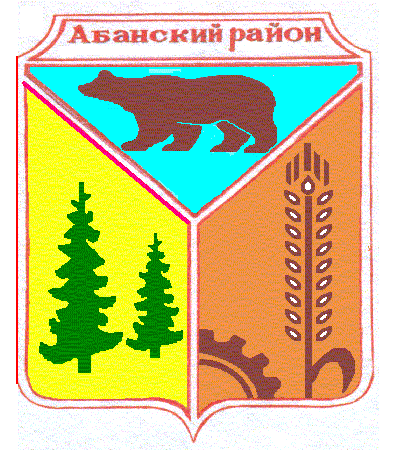 Администрация Никольского сельсоветаКрасноярского края Абанского районаРАСПОРЯЖЕНИЕ08.04.2020г                                  с. Никольск                                             № 13Р-2Об организации пожарно-профилактической работы в жилом секторе и на объектах с массовым пребыванием людей на территории Никольского сельсовета         В соответствии с Федеральным законом от 21.12.1994 № 69-ФЗ «О пожарной безопасности», Федеральным законом от 06.10.2003 № 131-ФЗ «Об общих принципах организации местного самоуправления в Российской Федерации» и статьей 6 Устава Никольского сельсовета РАСПОРЯЖАЮСЬ:1. Утвердить Положение о порядке организации и проведения пожарно-профилактической работы в жилом секторе и на объектах с массовым пребыванием людей в границах Никольского сельсовета согласно приложению.2. Назначить ответственным лицом за проведение противопожарной пропаганды и обучение населения мерам пожарной безопасности заведующего хозяйством Костюченко В.Е.3. Контроль за исполнением распоряжения оставляю за собой.4.Опубликовать распоряжение в периодическом печатном издании «Ведомости органов местного самоуправления Никольского сельсовета» и на Официальном сайте администрации Никольского сельсовета.5. Распоряжение вступает в силу в день, следующий за днем его официального опубликования.Глава Никольского сельсовета                                               С.Ф.ОхотниковаПриложение к распоряжению  от 08.04.2020 № 13Р-2ПОЛОЖЕНИЕо порядке организации и проведения пожарно-профилактической работы  в  жилом секторе и на объектах с массовым пребыванием людей в границах Никольского сельсовета1. Общие положения1.1. Положение о порядке организации и проведения пожарно-профилактической работы в жилом секторе и на объектах с массовым пребыванием людей в границах Никольского сельсовета определяет цели, задачи, порядок и периодичность проведения противопожарной пропаганды и обучения населения мерам пожарной безопасности.1.2. Основными целями обучения населения мерам пожарной безопасности и проведения противопожарной пропаганды являются:- снижение количества пожаров и степени тяжести их последствий;- совершенствование знаний населения в области пожарной безопасности.1.3. Основными задачами в сфере обучения населения мерам пожарной безопасности и проведения противопожарной пропаганды являются:- совершенствование знаний и навыков населения по организации и проведению мероприятий, направленных на предотвращение пожаров, порядку действий при возникновении пожара, изучению приемов применения первичных средств пожаротушения;- повышение эффективности взаимодействия администрации Никольского сельсовета, организаций и населения в сфере обеспечения пожарной безопасности;- совершенствование форм и методов противопожарной пропаганды;- оперативное доведение до населения информации в области пожарной безопасности;- создание условий для привлечения граждан на добровольной основек деятельности по предупреждению и тушению пожаров, а также участия населения в борьбе с пожарами.1.4. Противопожарную пропаганду проводят работники Администрации Никольского сельсовета, личный состав добровольной пожарной охраны, а также руководители учреждений и организаций.2. Организация противопожарной пропаганды2.1. Администрация Никольского сельсовета проводит противопожарную пропаганду посредством:- изготовления и распространения среди населения противопожарных памяток, листовок;- изготовления и размещения социальной рекламы по пожарной безопасности;организации конкурсов, выставок, соревнований на противопожарную тематику;- привлечения средств массовой информации;- размещение информационного материала на противопожарную тематику на сайте Администрации Никольского сельсовета в сети Интернет.2.2. Учреждениям, организациям рекомендуется проводить противопожарную пропаганду посредством:- изготовления и распространения среди работников организации памяток и листовок о мерах пожарной безопасности;- размещения в помещениях и на территории учреждения информационных \ стендов пожарной безопасности;2.3. Для организации работы по пропаганде мер пожарной безопасности, обучения населения мерам пожарной безопасности на территории Никольского сельсовета назначается ответственное должностное лицо. 2.4. Противопожарная пропаганда и обучение населения мерам пожарной безопасности проводится на постоянной основе и непрерывно.2.5. При организации пожарно-профилактической работы в жилом секторе и на объектах с массовым пребыванием людей проверяется соблюдение требований пожарной безопасности, в том числе:- выполнение организационных мероприятий по соблюдению пожарной безопасности;- содержание территории, зданий и сооружений и помещений;- состояние эвакуационных путей и выходов;- готовность персонала организации к действиям в случае возникновения пожара;- наличие и оснащение добровольной пожарной дружины в соответствии с действующим законодательством; - организация и проведение противопожарной пропаганды и обучения работников учреждений и организаций мерам пожарной безопасности в соответствии с действующим законодательством;- проведение совместных рейдов с отделом надзорной деятельности и отделом внутренних дел по проверке противопожарного состояния мест проживания лиц, ведущих асоциальный образ жизни, и мест проживания неблагополучных семей.